Во исполнение муниципальной программы «Развитие физической культуры и спорта МО МР «Печора», утвержденной постановлением администрации МР «Печора» от 31.12.2019 года № 1676, в целях дальнейшего развития лыжного спорта  в муниципальном районе «Печора»:Провести 11 - 13 ноября 2022 года республиканские соревнования по лыжным гонкам, памяти исследователя Крайнего Севера В.А. Русанова (далее соревнования).Отделу молодежной политики, физкультуры и спорта (Бобровицкий С.С.) оказать содействие в организации и проведении соревнований.Бюджетно-финансовому отделу (Рочева А.А.) проверить и профинансировать смету расходов на проведение соревнований (приложение).Организатором соревнований назначить Фотееву Н.В., тренера по лыжным гонкам МАУ «СШОР г. Печора».МАУ «СШОР г. Печора» (Гончарову В.С.) подготовить место проведения соревнований.Отделу информационно – аналитической работы и контроля (Бревнова Ж.В.) обеспечить информационное сопровождение соревнований.Рекомендовать:ОМВД России по г. Печоре (Семенюк Ю.В.) обеспечить охрану общественного порядка. ГБУЗ РК «Печорская центральная районная больница» (Ванина Е.А.) обеспечить медицинское сопровождение соревнований (медицинская сестра или фельдшер).8. Настоящее распоряжение подлежит размещению на официальном сайте муниципального района «Печора», за исключением приложения.9.  Контроль за исполнением распоряжения возложить на заместителя руководителя администрации В.Е. Менникова.Глава муниципального района –руководитель администрации                                                                          В.А. СеровПриложение 	к распоряжению администрации МР «Печора»                                                      от  28  октября 2022 г. № 751 - рСмета расходов на проведение республиканских соревнований по лыжным гонкам, памяти исследователя Крайнего Севера В.А. Русанова______________ / Бобровицкий С.С. /АДМИНИСТРАЦИЯ МУНИЦИПАЛЬНОГО РАЙОНА «ПЕЧОРА»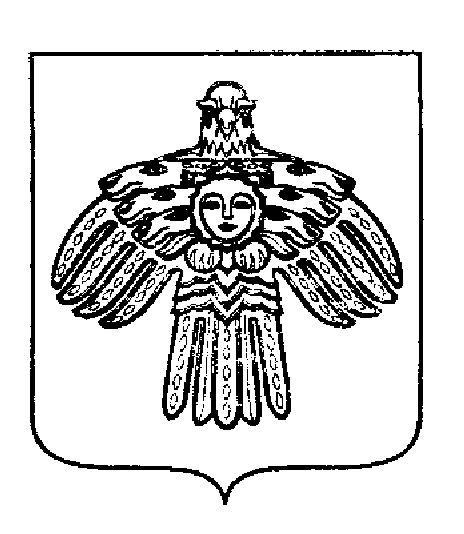 «ПЕЧОРА»  МУНИЦИПАЛЬНÖЙ  РАЙÖНСААДМИНИСТРАЦИЯ РАСПОРЯЖЕНИЕТШÖКТÖМРАСПОРЯЖЕНИЕТШÖКТÖМРАСПОРЯЖЕНИЕТШÖКТÖМ   28  октября    2022 г.г. Печора,  Республика Коми		№  751 - рО проведении республиканских соревнований по лыжным гонкам, памяти  исследователя Крайнего Севера В.А. Русанова №НаименованиеРасчетСумма, рублейСтатья 123451Оказание услуг по организации и обслуживанию соревнований (по контактам):- главный судья соревнований- главный секретарь- судьи- подготовка трассы5 дн. х 350 руб.5 дн. х 350 руб.200 руб. х 6 чел. х 2 дн.0,5 x 20006 9002262Страховые взносы во внебюджетные фонды (по контракту)27,1 %1 869,92263.Медицинское сопровождение соревнований8 часов х 1260 руб. х 1 чел.10 0802264.Призовая продукцияИТОГО:ИТОГО:18 849,9